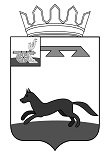 АДМИНИСТРАЦИЯ КОЖУХОВИЧСКОГО СЕЛЬСКОГО ПОСЕЛЕНИЯХИСЛАВИЧСКОГО РАЙОНА СМОЛЕНСКОЙ ОБЛАСТИПОСТАНОВЛЕНИЕот   12 мая  2021 года                                                                                № 28Об утверждении программы профилактики нарушений обязательных требований законодательства в сфере муниципального контроля, осуществляемого администрацией Кожуховичского сельского поселения Хиславичского района Смоленской области на 2021 год и плановый период 2022 и 2023 годовВ соответствии с Федеральными законами от 06.10.2003 № 131-ФЗ «Об общих принципах организации местного самоуправления в Российской Федерации»,  от 26.12.2008 № 294-ФЗ «О защите прав юридических лиц и индивидуальных предпринимателей при осуществлении государственного контроля (надзора) и муниципального контроля», постановлением Правительства Российской Федерации от 26.12.2018 № 1680 «Об утверждении общих требований к организации и осуществлению органами государственного контроля (надзора), органами муниципального контроля мероприятий по профилактике нарушений обязательных требований, требований, установленных муниципальными правовыми актами», в целях предупреждения,устранения причин, факторов и условий, способствующих нарушениям обязательных требований и требований, установленных муниципальными правовыми актами,  администрация Кожуховичского сельского поселения Хиславичского района Смоленской области  ПОСТАНОВЛЯЕТ:1. Утвердить Программу профилактики нарушений обязательных требований законодательства в сфере муниципального контроля, осуществляемого администрацией Кожуховичского сельского поселения Хиславичского района Смоленской области на 2021 год и плановый период 2022, 2023 годов согласно приложению.2. Должностным лицам администрации Кожуховичского сельского поселения Хиславичского района смоленской области, ответственным за осуществление муниципального контроля в установленной сфере деятельности, обеспечить выполнение программы профилактики нарушений обязательных требований законодательства в сфере муниципального контроля, осуществляемого администрацией Кожуховичского сельского поселения Хиславичского района смоленской области на 2021 год и плановый период 2022, 2023 годов.3. Настоящее постановление подлежит официальному опубликованию (обнародованию)и размещению на официальном сайте Администрации муниципального образования «Хиславичский район» Смоленской области.Глава муниципального образованияКожуховичского сельского поселенияХиславичского района Смоленской области                                                                С.П.ФедосовПРОГРАММАпрофилактики нарушений обязательных требованийзаконодательства в сфере муниципального контроля, осуществляемого администрацией Кожуховичского сельского поселения Хиславичского района Смоленской области на 2021 год и плановый период 2022 и 2023 годовРаздел 1. Общие положения        1.1. Программа профилактики нарушений обязательных требований, законодательства в сфере муниципального контроля, осуществляемого администрацией Кожуховичского сельского поселения Хиславичского района Смоленской области на 2020 год и плановый период 2021, 2022 годов (далее – Программа) разработана в соответствии с Федеральными  законами от 06.10.2003 № 131-ФЗ «Об общих принципах организации местного самоуправления в Российской Федерации», от 26.12.2008 № 294-ФЗ «О защите прав юридических лиц и индивидуальных предпринимателей при осуществлении государственного контроля (надзора) и муниципального контроля» (далее – Федеральный закон № 294-ФЗ), постановлением Правительства Российской Федерации от 26.12.2018 № 1680 «Об утверждении общих требований к организации и осуществлению органами государственного контроля (надзора), органами муниципального контроля мероприятий по профилактике нарушений обязательных требований, требований, установленных муниципальными правовыми актами». 1.2. Настоящая программа разработана в целях организации проведения администрацией Кожуховичского сельского поселения Хиславичского района Смоленской области (далее – администрация Кожуховичского сельского поселения) профилактики нарушений обязательных требований, установленных законодательством Российской Федерации, законодательством Смоленской области, муниципальными правовыми актами Хиславичского муниципального района, Кожуховичского сельского поселения (далее – обязательных требований законодательства), в целях предупреждения возможного обязательных требований законодательства и снижения рисков причинения ущерба охраняемым законом ценностям.Раздел 2. Анализ общей обстановки .  1.1. На территории Кожуховичского сельского поселения  осуществляются полномочия в сфере муниципальногоконтроля за соблюдением требований правил благоустройства, муниципального жилищного контроля, муниципального контроля за обеспечением сохранности автомобильных дорог местного значения.1.2.  Функции муниципального контроля осуществляет  администрация Кожуховичского сельского поселения  (должностные лица) на основании распоряжения главы муниципального образования Кожуховичского сельского поселения.  1.3. В соответствии с действующим законодательством, муниципальный контроль осуществляется в форме проведения плановых и внеплановых проверок соблюдения на территории Кожуховичского сельского поселения нормативных правовых актов Российской Федерации, Смоленской области, Хиславичского муниципального района и Кожуховичского сельского поселения.  1.4. Объектами профилактических мероприятий при осуществлении муниципального контроля за соблюдением требований правил благоустройства, муниципального жилищного контроля, муниципального контроля за обеспечением сохранности автомобильных дорог местного значенияна территории  сельского поселения  являются юридические лица, индивидуальные предприниматели, граждане (подконтрольные субъекты)    Раздел 3. Цели и задачи программыЦелью программы является:- предупреждение нарушений подконтрольными субъектами обязательных требований законодательства, включая устранение причин, факторов и условий, способствующих возможному нарушению обязательных требований;- создание мотивации к добросовестному поведению подконтрольных субъектов;- снижение уровня ущерба охраняемым законом ценностям.Задачами программы являются:- укрепление системы профилактики нарушений обязательных требований путем активизации профилактической деятельности;- выявление причин, факторов и условий, способствующих нарушениям обязательных требований законодательства;- повышение правовой культуры подконтрольных субъектов;- повышение прозрачности осуществляемой администрацией контрольной деятельности и формирование у всех участников контрольной деятельности единого понимания обязательных требований.          Раздел 4. Источники финансирования Программы          Финансовое обеспечение мероприятий Программы не предусмотрено.Раздел 5. Принципы проведения профилактических мероприятийПринципами проведения профилактических мероприятий являются:1) Принцип информационной открытости и доступности для подконтрольных субъектов;2) Принцип полноты охвата профилактическими мероприятиями подконтрольных субъектов.          Раздел 6. Целевые показатели Программы и их значения по годамРаздел 7. Основные мероприятия по профилактике нарушений7.1. План мероприятий по профилактике нарушений на 2021 год7.2. Проект плана мероприятий по профилактике нарушений на 2022 и 2023 годы          Раздел 8. Оценка эффективности программы          8.1. Отчетные показателиОценка эффективности профилактических мероприятий осуществляется по итогам опроса. Опрос проводится среди лиц, в отношении которых проводились проверочные мероприятия, иных подконтрольных лиц и лиц, участвующих в проведении профилактических мероприятий. Опрос проводится силами должностных лиц органа муниципального контроля с использованием разработанной ими анкеты. Результаты опроса и информация о достижении отчетных показателей реализации Программы размещаются на официальном сайте Администрации   сельского поселения в информационно-телекоммуникационной сети Интернет.          Раздел 9. Ресурсное обеспечение ПрограммыРесурсное обеспечение Программы включает в себя кадровое и информационно-аналитическое обеспечение ее реализации.  Информационно-аналитическое обеспечение реализации Программы осуществляется с использованием официального сайта Администрации Кожуховичского сельского поселения  в информационно-телекоммуникационной сети Интернет.УТВЕРЖДЕНАпостановлением администрации                                                                        Кожуховичского сельского  поселения Хиславичского района Смоленской областиот  12.05.2021г. № 28Показатель Период, годПериод, годПериод, годПоказатель 202120222023Увеличение количества профилактических мероприятий в контрольной деятельности администрации  сельского поселения, не менее (в ед.) 123Увеличение доли мероприятий по информированию населения о требованиях в сфере благоустройства, жилищного законодательства, законодательства в области торговой деятельности. %11,52№ п/пНаименование мероприятияСрок реализации мероприятияОтветственный исполнитель1.Размещение на официальном сайте администрации в сети «Интернет» перечней нормативных правовых актов или их отдельных частей, содержащих обязательные требования, установленные действующим законодательством, оценка соблюдения которых является предметом муниципального контроля, а также текстов, соответствующих нормативных правовых актов.В течение годаадминистрация сельского поселения (должностные лица), уполномоченные на осуществление муниципального контроля2.Осуществление информирования граждан, юридических лиц, индивидуальных предпринимателей по вопросам соблюдения обязательных требований, установленных действующим законодательством, в том числе посредством опубликования муниципальных правовых актов Кожуховичского сельского поселения и размещения на официальном сайте администрации в информационно-телеком-муникационной сети «Интернет» руководства по соблюдению обязательных требований, а также проведения семинаров и конференций, разъяснительной работы в средствах массовой информации и иными способами.В течение года (по мере необходимости)администрация сельского поселения (должностные лица), уполномоченные на осуществление муниципального контроля3.В случаях изменения обязательных требований – подготовка и распространение информации о содержании новых нормативных правовых актов, устанавливающих обязательные требования, установленные действующим законодательством, внесенных изменениях в действующие акты, сроках и порядке вступления их в действие, а также рекомендаций о проведении необходимых организационных, технических мероприятий, направленных на внедрение и обеспечение соблюдения обязательных требований, путем публикации муниципальных правовых актов Кожуховичского сельского поселения и размещения на официальном сайте в информационно-телекоммуни-кационной сети «Интернет»В течение года (по мере необходимости)администрация сельского поселения (должностные лица), уполномоченные на осуществление муниципального контроля4.Ежегодное обобщение практики осуществления муниципального контроля за соблюдением обязательных требований, установленных действующим законодательством и размещение на официальном сайте администрации в сети «Интернет» соответствующих обобщений, в том числе с указанием наиболее часто встречающихся случаев нарушений обязательных требований, с рекомендациями в отношении мер, которые должны приниматься подконтрольными субъектами в целях недопущения таких нарушений.4 кварталадминистрация сельского поселения (должностные лица), уполномоченные на осуществление муниципального контроля5.Выдача предостережений о недопустимости нарушения обязательных требований, установленных действующим законодательством в случаях, установленных ч.ч. 5-7 ст. 8.2 Федерального закона от 26 декабря 2008 года № 294-ФЗ "О защите прав юридических лиц и индивидуальных предпринимателей при осуществлении государственного контроля (надзора) и муниципального контроля".В течение года (по мере необходимости)администрация сельского поселения (должностные лица), уполномоченные на осуществление муниципального контроля№ п/пНаименование мероприятияСрок реализации мероприятияОтветственный исполнитель1.Размещение на официальном сайте администрации в сети «Интернет» перечней нормативных правовых актов или их отдельных частей, содержащих обязательные требования, установленные действующим законодательством, оценка соблюдения которых является предметом муниципального контроля, а также текстов, соответствующих нормативных правовых актов.По мере необходимости (в случае отмены действующих или принятия новых нормативных правовых актов)администрация сельского поселения (должностные лица), уполномоченные на осуществление муниципального контроля2.Осуществление информирования граждан, юридических лиц, индивидуальных предпринимателей по вопросам соблюдения обязательных требований, установленных действующим законодательством, в том числе посредством опубликования в Вестнике муниципальных правовых актов Кожуховичского сельского поселения и размещения на официальном сайте администрации в информационно-телекоммуникационной сети «Интернет» руководства по соблюдению обязательных требований, а также проведения семинаров и конференций, разъяснительной работы в средствах массовой информации и иными способами.По мере необходимости (в случае отмены действующих или принятия новых нормативных правовых актов)администрация сельского поселения (должностные лица), уполномоченные на осуществление муниципального контроля3.В случаях изменения обязательных требований – подготовка и распространение информации о содержании новых нормативных правовых актов, устанавливающих обязательные требования, установленные действующим законодательством, внесенных изменениях в действующие акты, сроках и порядке вступления их в действие, а также рекомендаций о проведении необходимых организационных, технических мероприятий, направленных на внедрение и обеспечение соблюдения обязательных требований, путем публикации муниципальных правовых актов Кожуховичского сельского поселения и размещения на официальном сайте в информационно-телекоммуника-ционной сети «Интернет»По мере необходимости (в случае отмены действующих или принятия новых нормативных правовых актов)администрация сельского поселения (должностные лица), уполномоченные на осуществление муниципального контроля4.Ежегодное обобщение практики осуществления муниципального контроля за соблюдением обязательных требований, установленных действующим законодательством и размещение на официальном сайте администрации в сети «Интернет» соответствующих обобщений, в том числе с указанием наиболее часто встречающихся случаев нарушений обязательных требований, с рекомендациями в отношении мер, которые должны приниматься подконтрольными субъектами в целях недопущения таких нарушений.По мере необходимости (в случае отмены действующих или принятия новых нормативных правовых актов)администрация сельского поселения (должностные лица), уполномоченные на осуществление муниципального контроля5.Выдача предостережений о недопустимости нарушения обязательных требований, установленных действующим законодательством в случаях, установленных ч.ч. 5-7 ст. 8.2 Федерального закона от 26 декабря 2008 года № 294-ФЗ "О защите прав юридических лиц и индивидуальных предпринимателей при осуществлении государственного контроля (надзора) и муниципального контроля".По мере необходимости (в случае отмены действующих или принятия новых нормативных правовых актов)администрация сельского поселения (должностные лица), уполномоченные на осуществление муниципального контроляНаименование показателяЗначение показателяЗначение показателяЗначение показателяНаименование показателя2021202220231.Информированность подконтрольных субъектов о содержании обязательных требованийНе менее 60% опрошенныхНе менее 60% опрошенныхНе менее 60% опрошенных2. Понятность обязательных требований, их однозначное толкование подконтрольными субъектами и должностными лицами органа муниципального контроляНе менее 60% опрошенныхНе менее 60% опрошенныхНе менее 60% опрошенных3. Удовлетворенность обеспечением доступности информации о принятых и готовящихся изменениях обязательных требований, размещенной на официальном сайте Администрации сельского поселения  в информационно-телекоммуникацион-ной сети Интернет  Не менее 60% опрошенныхНе менее 60% опрошенныхНе менее 60% опрошенных4. Удовлетворенность в обеспечении доступности информации о принятых и готовящихся изменениях обязательных требований, размещенной на официальном сайте Администрации  сельского поселения  в информационно-телекоммуни-кационной сети ИнтернетНе менее 60% опрошенныхНе менее 60% опрошенныхНе менее 60% опрошенных5. Информированность подконтрольных субъектов о порядке проведения проверок, правах подконтрольных субъектов при проведении проверкиНе менее 60% опрошенныхНе менее 60% опрошенныхНе менее 60% опрошенных6. Выполнение профилактических программных мероприятий согласно перечнюНе менее 100% мероприятий, предусмотренных перечнемНе менее 100% мероприятий, предусмотренных перечнемНе менее 100% мероприятий, предусмотренных перечнем